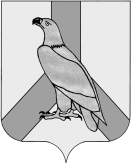 АДМИНИСТРАЦИЯ  ДАЛЬНЕРЕЧЕНСКОГО  ГОРОДСКОГО  ОКРУГАПРИМОРСКОГО  КРАЯП Р О Е К ТПОСТАНОВЛЕНИЕ     _______________         	   г.Дальнереченск	 	               № ___Об утверждении Порядка  расходования  средств субвенции на реализацию государственных полномочий по назначению и предоставлению выплаты единовременного пособия при передаче ребенка на воспитание в семью в 2020 году и плановом периоде 2021-2022 г.г.              В соответствии с Законами Приморского края от 30.09.2019 № 572-КЗ «О наделении органов местного самоуправления муниципальных районов, муниципальных и городских округов Приморского края отдельными государственными полномочиями в сфере опеки и попечительства, социальной поддержки детей, оставшихся без попечения родителей, и лиц, принявших на воспитание в семью детей, оставшихся без попечения родителей», от 19.12.2019 № 664-КЗ «О краевом бюджете на 2020 год и плановый период 2021 и 2022 годов», решением Думы Дальнереченского городского округа от 24.12.2019 № 118 «О бюджете Дальнереченского городского округа на 2020 год и плановый период 2021-2022г.г.», администрация Дальнереченского городского округаПОСТАНОВЛЯЕТ: 1. Утвердить Порядок расходования средств субвенции на реализацию государственных полномочий по назначению и предоставлению выплаты единовременного пособия при передаче ребенка на воспитание в семью в 2020 году и плановом периоде 2021-2022 г.г. (прилагается).2. Отделу муниципальной службы, кадров и делопроизводства администрации Дальнереченского городского округа разместить настоящее постановление на официальном  Интернет-сайте  Дальнереченского городского округа.3. Настоящее постановление вступает в силу с момента его подписания и распространяет свое действие на правоотношения, возникшие с 01 января 2020 года.И.о.главы администрации Дальнереченского городского округа                                               С.И. Васильев                                                                УТВЕРЖДЕН
                                                                              постановлением администрации                                                                      Дальнереченского городского округа от ____________ № ___ПОРЯДОК
расходования  средств субвенции на реализацию государственных полномочий по назначению и предоставлению выплаты единовременного пособия при передаче ребенка на воспитание в семью в 2020 году и плановом периоде 2021-2022 г.г.1. Настоящий Порядок устанавливает правила расходования средств субвенции, выделенной бюджету Дальнереченского городского округа из краевого бюджета на выполнение государственных полномочий по назначению и предоставлению выплаты единовременного пособия при передаче ребенка на воспитание в семью в 2020 году и плановом периоде 2021-2022 г.г.2. Предоставление субвенции осуществляется финансовым отделом администрации Дальнереченского городского округа (далее – финансовый отдел) в соответствии со сводной бюджетной росписью бюджета Дальнереченского городского округа, кассовым планом исполнения бюджета и в пределах лимитов бюджетных обязательств, предусмотренных на указанные цели.3. Субвенция перечисляется на лицевой счет администрации Дальнереченского городского округа, открытый в Отделе № 6 Управления Федерального казначейства по Приморскому краю для кассового обслуживания исполнения местного бюджета.           4. Субвенция расходуется на выплату единовременного пособия при передаче ребенка на воспитание в семью.5. Финансовый отдел ежеквартально, в срок не позднее пятого числа месяца, следующего за отчетным, представляет отчет о расходовании субвенции в Министерство образования Приморского края в электронном виде с досылкой бумажного экземпляра по установленной форме и несет ответственность за его достоверность. 6. Ответственность за целевое использование субвенции и соблюдение условий расходования возлагается на Муниципальное казенное учреждение «Централизованная бухгалтерия администрации Дальнереченского городского округа».7. Финансовый отдел в установленном действующим законодательством порядке осуществляет возврат в доход краевого бюджета неиспользованных средств субвенции.